Задача 1. Для электрической цепи, вариант которой соответствует последней цифре учебного шифра студента и изображенной на рис. 1, выполнить следующее: Составить уравнения для определения токов путем непосредственного применения законов Кирхгофа (указав, для каких узлов и контуров эти уравнения записаны). Решать эту систему уравнений не следует. Определить токи в ветвях методом контурных токов. Определить режимы работы активных элементов и составить баланс мощностей.Значения ЭДС источников и сопротивлений приемников для вар. 6 Е1 = 110 В, Е2 = 150 В, R1 = 17 Ом, R2 = 12 Ом, R3 = 9 Ом, R4 = 14 Ом, R5 = 20 Ом, R6 = 15 Ом.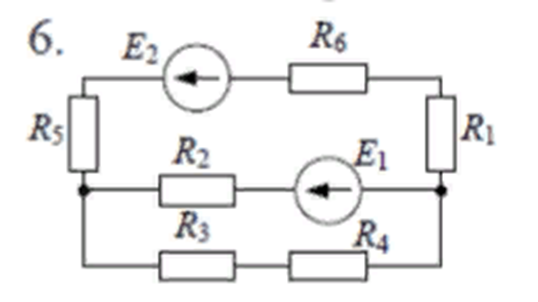 Задача 2. Напряжение на зажимах цепи, вариант которой соответствуетпоследней цифре учебного шифра студента и изображенной на рис. 2,изменяется по закону 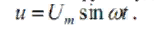 Амплитудное значение напряжения Umсопротивлений r1 и r2, индуктивностей катушек L1 и L2, емкостейконденсаторов С1 и С2 приведены в табл. 1Частота питающего напряжения f = 50 Гц.Необходимо:1 Определить показания приборов, указанных на схеме рис. 22 Построить векторную диаграмму токов и напряжений.3 Определить закон изменения тока в цепи.4 Определить закон изменения напряжения между точками, к которымподключен вольтметр.5 Определить активную, реактивную и полную мощности источника,активную, реактивную и полную мощности приемников. Составить иоценить баланс мощностей. Рассчитать коэффициент мощности.6 Определить характер (индуктивность, емкость) и параметрыэлемента, который должен быть включен в электрическую цепь для того,чтобы в ней имел место резонанс напряжений.Параметры цепи: Um = 260 B. , r1 = 4 Ом, r2 = 5 Ом, L1 = 0,03 Гн, L2 = 0,01 Гн, С1 = 350 мкФ, С2 = 500 мкФ.Примечание. Из табл. 2 записываются данные только тех параметров,которые обозначены на выбранной схеме (рис. 2).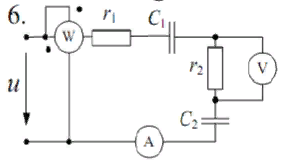 Задача 3. Потребители электрической энергии питаются от трехфазногодвухобмоточного понижающего трансформатора с номинальной мощностьюS1ном при номинальных первичном U1ном и вторичном U2ном линейныхнапряжениях с номинальной частотой f = 50 Гц.Технические данные трансформатора: потери мощности при холостомходе Р0, потери мощности при коротком замыкании Рк, напряжениекороткого замыкания Uк % при токах в обмотках I1ном и I2ном, равныхноминальным. Способ соединения обмоток трансформатора «звезда».Принимая во внимание паспортные данные трансформатора,приведенные для соответствующего варианта задания в табл. 3, определитькоэффициент трансформации n, коэффициент полезного действия ηном приноминальной нагрузке, cos φ2 = 0,8, токи в первичной I1ном и во вторичной I2номобмотках, фазные первичное U10 и вторичное U20 напряжения при холостомходе, сопротивления короткого замыкания Rк и Хк, активные R1 и R2 иреактивные Х1 и Х2 сопротивления обмоток, активное UкR и индуктивное UкLпадения напряжения при коротком замыкании, вторичное напряжение U2при токе нагрузки I2 = 2I2ном и cos φ2 = 0,7.Дополнительное задание. Построить зависимость ∆U2 % (cos φ2)процентного изменения напряжения на вторичной обмотке трансформаторапри номинальной нагрузке и изменении коэффициента мощности cos φ2.Примечание. Структура обозначения трансформаторов серии ТМпоказана на примере трансформатора типа ТМ-25/6-10. Буквенноеобозначение: Т - трехфазный; М - масляный (С - сухой). Цифровоеобозначение: числитель - номинальная полная мощность S1ном = 25 кВ*А;знаменатель - высшее (первичное) номинальное напряжение U1ном = 6... 10Кв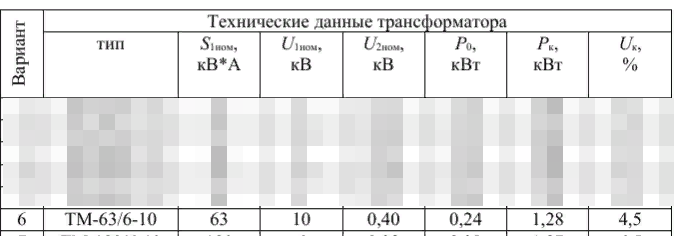 Задача 4. Рабочая машина (агрегат, установка, рабочий механизм) приводится в движение с помощью передаточного устройства трехфазным асинхронным двигателем с короткозамкнутым ротором. Двигатель питается от сети с линейным напряжением Uном = 380 В при частоте f1 = 50 Гц.По заданным в таблице 4.1, потребляемой мощности на валу рабочей машины виду передаточного устройства определить расчетную мощность электродвигателя. По таблице 4.3 выбрать электродвигатель, расшифровать его условное обозначение и определить:1. номинальный ток в фазе обмотки статора2. номинальное и критическое скольжение3. номинальный, максимальный и пусковой моменты двигателяВид передачи: Коническая зубчато-червячная, КПД: 0,88…0,92Табл. 4.1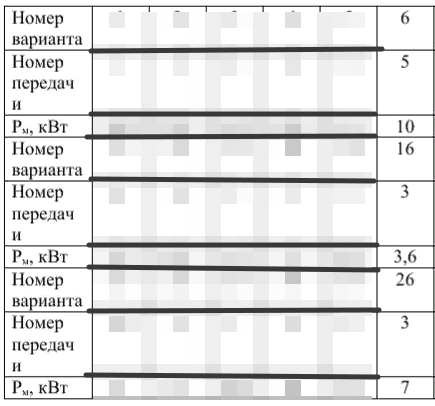 Табл. 4.3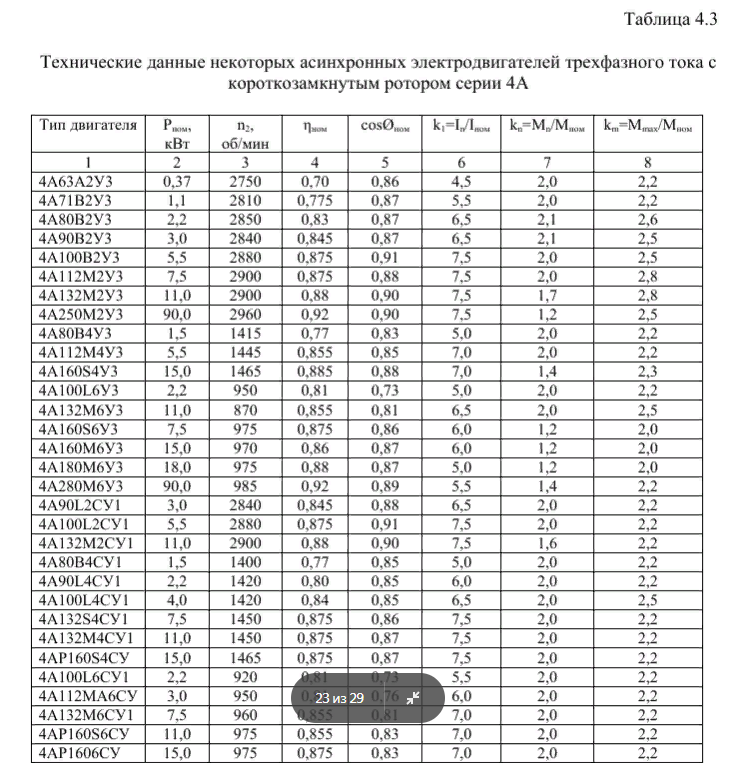 